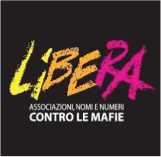 LIBERA CAMPANIA per la XXVII Giornata della Memoria e dell’Impegno in ricordo delle vittime innocenti delle mafie Napoli, 21 marzo 2022 Modalità di partecipazione al 21 marzo 2022 a NapoliSi prega di compilare digitalmente e di inviare entro e non oltre il 4 MARZO all’indirizzo mail liberacampania@gmail.com con oggetto “21 MARZO 2022”. Nella sezione “Partecipazione in piazza” e “luogo di lettura” bisogna indicare se la scuola intende inviare una delegazione a Piazza Dante a Napoli e/o se intende organizzare il luogo di lettura nella propria scuola. Il numero della delegazione che verrà in piazza non deve essere ancora specificato: dopo la scadenza del 4 marzo sentiremo ogni scuola per definire i numeri delle delegazioni che possono essere presenti in modo da organizzare la presenza dei manifestanti in piena sicurezza. Per approfondire meglio i dettagli, rimandiamo sempre alla mail e ai contatti telefonici dati. Data Firma Nome scuolaCittà scuolaDocente referenteMail docenteCellulare docentePARTECIPAZIONE IN PIAZZALUOGO DI LETTURA